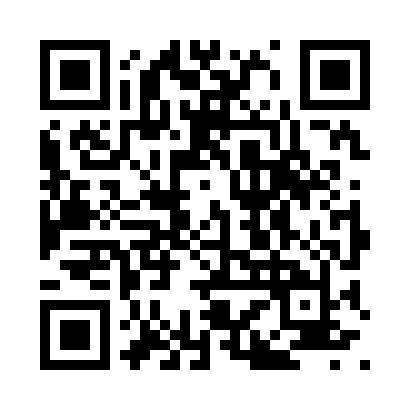 Prayer times for Bela, BulgariaWed 1 May 2024 - Fri 31 May 2024High Latitude Method: Angle Based RulePrayer Calculation Method: Muslim World LeagueAsar Calculation Method: HanafiPrayer times provided by https://www.salahtimes.comDateDayFajrSunriseDhuhrAsrMaghribIsha1Wed4:286:211:266:258:3210:182Thu4:266:201:266:268:3310:203Fri4:246:181:266:268:3410:224Sat4:216:171:266:278:3610:245Sun4:196:161:266:288:3710:256Mon4:176:141:266:288:3810:277Tue4:156:131:266:298:3910:298Wed4:146:121:266:308:4010:319Thu4:126:101:266:318:4110:3210Fri4:106:091:266:318:4210:3411Sat4:086:081:266:328:4410:3612Sun4:066:071:266:328:4510:3813Mon4:046:061:266:338:4610:4014Tue4:026:051:266:348:4710:4115Wed4:006:041:266:348:4810:4316Thu3:586:031:266:358:4910:4517Fri3:576:021:266:368:5010:4618Sat3:556:011:266:368:5110:4819Sun3:536:001:266:378:5210:5020Mon3:525:591:266:378:5310:5221Tue3:505:581:266:388:5410:5322Wed3:485:571:266:398:5510:5523Thu3:475:561:266:398:5610:5724Fri3:455:551:266:408:5710:5825Sat3:445:551:266:408:5811:0026Sun3:425:541:266:418:5911:0127Mon3:415:531:266:429:0011:0328Tue3:395:521:276:429:0111:0429Wed3:385:521:276:439:0211:0630Thu3:375:511:276:439:0311:0731Fri3:355:511:276:449:0411:09